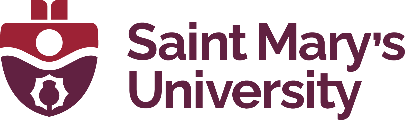 The Writing CentreMLA Style Guide  ENGLISH DEPARTMENTAugust 2022Preface:This handbook is an abridged style guide that is designed to serve as a general reference only. Some professors may have specific requirements that differ from what’s outlined here, so make sure to follow the information provided in your assignment outlines and to check with your professors for clarification.  Guidelines given here are in accord with disciplinary standards in English and draw on the MLA Handbook, 9th ed., Modern Language Association of America, 2021. This handbook, available at the Writing Centre, provides a more nuanced account of the MLA approach to writing-style than is given here.We also encourage students to have a look at SMU’s “Inclusive Language Statement,” available online — https://www.smu.ca/about/inclusive-language.html —a guide to using language respectfully and sensitively.Other helpful on-line resources:• The Diversity Style Guide: https://www.diversitystyleguide.com/• Conscious Style Guide: Include | Empower | Respect: 	https://consciousstyleguide.com/And available on-line via the Patrick Power library and at the Writing Centre:• Elements of Indigenous Style: A Guide for Writing By and About 	Indigenous Peoples, by Gregory Youngingand these English-department classics:• The Oxford English Dictionary • The Chicago Manual of StyleTable of ContentsHow to Format An Essay or Term Paper	1Title and Submission Information	1Spacing and Margins	1Printing	1Pagination	2Indentation	2Plagiarism	2What is Plagiarism?	2Avoiding Plagiarism	3Common Knowledge and Plagiarism	3How to Reference Sources and Create a Works Cited List	5In-Text Citations	5Quotations	6Short Quotations (Prose)	6Long Quotations (Prose)	7Verse Quotations	8Adding Information to a Quotation	9Removing Information from a Quotation	9Paraphrased Material	10Citing a Source with One Author	10Citing a Source with Two or Three Authors	10Citing a Source with More than Three Authors	11Citing a Source with No Author	11Citing a Dictionary or Encyclopedia Entry	12Citing the Bible	12Citing two or more works by the same author	13Indirect Quotations (Citing a Source within a Source)	13Citing a Source without Page Numbers	14Citing Audiovisual Sources	15Tables and Figures	15Tables	15Figures	17The Works Cited List	18Sample Works Cited Entries	20Books	20Plays	24Journal Articles	25Websites and Internet Sources	25Other Types of Sources	26Sample Paper	30Further Guides to MLA Style and Writing Assistance	34How to Format An Essay or Term PaperTitle and Submission InformationYou do not need to create a title page for your research paper (unless otherwise specified by your professor). Instead, on the first page of your paper, one inch from the top of the first page and flush with the left margin, type the following information (double-spaced):your nameyour instructor’s namethe course numberthe dateDouble-space again and centre the title.  The title of the paper should be short but descriptive (i.e., “Essay #1” would not be acceptable). It does not have to be witty or catchy, but it must give the reader a general idea of the topic to be discussed. See the title on the first page of the sample essay near the end of this guide. Spacing and MarginsThe paper should be double-spaced throughout. Margins should be one inch from the top, bottom, and sides of the pages. Justify the left margin only.  Printing Papers should be printed on standard white 8½” x 11” paper. (Please check with your professor to see if double-sided printing is acceptable.) If your professor has asked for electronic submissions, check for special instructions around filename and format. In general, electronic submissions, like print submissions, should be formatted for the 8½” x 11” page.PaginationEvery page of your paper, excluding the title page (if you include one), must be numbered. Page numbers should be placed in the top right-hand corner of the page and preceded by your last name. Note the following example (assuming that the text box represents the top of the page):Page numbers should not be embellished with periods, parentheses, or other punctuation.IndentationIndent paragraphs five spaces from the left-hand margin. Note that long prose quotations and verse quotations should be indented half an inch from the left-hand margin.Plagiarism
What is Plagiarism?According to Saint Mary’s Academic Calendar, plagiarism is the “presentation of words, ideas or techniques of another as one’s own. Plagiarism is not restricted to literary works and applies to all forms of information or ideas that belong to another (e.g., computer programs, mathematical solutions, scientific experiments, graphical images, or data)” (Saint Mary’s University, 2021).Therefore, plagiarism includes taking someone else’s words, sentences, or paragraphs and using them in your own paper without explaining where you got them from. However, this is not the only form of plagiarism. Plagiarism also involves taking someone else’s ideas or arguments, putting them into your own words, and then not citing the source. In addition, keep in mind that when you paraphrase an idea or argument from someone else, you need to change the structure of the sentence and put it into your own words as well as include a citation. Simply changing or rearranging a few words is not sufficient and is considered a form of plagiarism. Academic writing is all about ideas and arguments, so if you get information (or specific sentences or groups of words) from somewhere else, then you have to show where you got it from.Plagiarism is different from the literary practice of allusion, and it should not be confused with the kinds of intertextuality the works we study often evince: there is a broad area for exploration here, which your professors may take up with you. For the purposes of your academic writing, however: when in doubt, cite your source.Avoiding PlagiarismTo avoid plagiarism, make sure that you cite all sources that you use in your paper. If you include information word-for-word from a source, then you need to put quotation marks around it (see the Quotation section in this booklet) and include a citation for it in your text and in your reference list (your list of works cited: see below). If you take someone’s idea/argument but put it into your own words, then you don’t need quotation marks, but you still need to cite the source in your text and in your reference list. Common Knowledge and PlagiarismSome students have heard that “common knowledge” doesn’t need to be cited, so they wonder when something is considered common knowledge. After all, something might be common knowledge to researchers in a field but be new information for a student. Basically, there’s no set rule for whether something is considered common knowledge or not, but if you ask yourself the question “would everyone who studies Author A, Topic B, or Subject C know this?” and your answer is “yes,” then you should be okay. Another way to look at it is that if the same information can be found in five or more sources (which are completely independent and not referring to one person or to one another), then it’s probably common knowledge.  If you are unsure whether or not a source is common knowledge, then it is always better to cite it than not to cite it. Also, keep in mind that if you are using a specific person’s study or idea, even if it is common knowledge, then you should cite it.How to Reference Sources and Create a Works Cited ListMLA style requires both in-text citations and a Works Cited list. For every in-text citation there should be a full citation in the Works Cited list and vice versa. You must provide an in-text citation indicating the last name of the author and the page number when you do any of the following: 1. Quote directly from another author (or indeed from yourself: i.e. if citing a publication or another paper of your own)2. Paraphrase or summarize material from an outside source3. State a fact that is not common knowledge (see above, re. how to tell)In-Text CitationsIn MLA style, parenthetical in-text references are used to document sources used in a paper. Sources are briefly identified within the text of the paper using the author’s full name at first reference and surname in subsequent references, along with the page number(s), if applicable, on which the specific material being used in the paper occurs. For guidelines on including names of authors from various cultures, see MLA Handbook section 2.71. QuotationsAll quotations should correspond exactly with the original text in wording, spelling, capitalization, and interior punctuation. Also, be sure to introduce quotations in such a way that they are grammatically correct and make sense within the context of your own prose. In other words, don’t just leave a quotation standing as a sentence on its own. (See the examples below).Short Quotations (Prose)A short quotation is used when quoting a passage of prose that is four lines or less (verse — text that is meaningfully lineated, like much poetry — has slightly different rules: see below). The quotation should be surrounded by quotation marks, and the punctuation for the sentence should follow the citation.Long Quotations (Prose)A long (or block) quotation is used when quoting a passage of prose that is four lines or longer. Set the quotation off from the rest of the text by indenting it by half and inch, and keep it double-spaced (like the rest of your paper). No quotation marks are used. The citation should be placed at the end of the quotation following the final punctuation mark.Note that here, too, you need to introduce quotations in such a way that they are grammatically correct and make sense within the context of your own prose.  Verse QuotationsA single line of quoted verse should appear within quotation marks as part of the body of your text. Two or three lines may also be treated this way, with a slash with a space on each side ( / ) used to indicate any line-breaks in the original, and two forward slashes ( // ) used to indicate any stanza breaks:A verse quotation of more than three lines should begin on a new line and be indented half an inch. In this case, place each line of the verse in the same way as it appears in the original. Do not use quotation marks. Adding Information to a QuotationIt is sometimes necessary to include words or letters of your own within a quotation, either for reasons of grammatical coherence vis-à-vis your own prose, or to add contextual information. As noted above, such material should be enclosed in square brackets, not parentheses.  Removing Information from a QuotationIf you need to remove words from a direct quotation — say, for the sake of concision or to highlight that from your source which is most relevant to you — you must indicate the omission by using an ellipsis (three spaced periods) in place of the missing words. For an ellipsis within a sentence, use three periods with a space before each and a space after the last. If you omit words at the end of a sentence, use four periods, with no space before the first. Four periods may also be used to indicate the omission of an entire sentence or paragraph. Keep in mind that the quotation must still embody the original idea; the author you are using must be represented fairly. Paraphrased MaterialAs noted above, when you paraphrase (summarize another author’s ideas in your own words), you need to cite the source, even as you would do with a direct quotation.Citing a Source with One AuthorFor a source that has one author, cite the author’s last name and the page, paragraph, or section number from which you got the information.Citing a Source with Two or Three AuthorsTo cite a work by two or three authors, include all the authors’ last names separated by commas, and include “and” before the final author.  Citing a Source with More than Three AuthorsFor three or more authors, you can either include every name in your parenthetical citation, or you can simply include the first author’s name followed by “et al.,” which means “and others.” If you were citing such a source within the body of your sentence, rather than in a parenthetical citation, you might use “and others” or “and colleagues” instead of et al.Citing a Source with No AuthorIf a source does not identify an author, then use the title of the poem, short story, or article (in quotation marks); or of the book or web site (in italics) in place of an author’s name. If the title is long, then use a shortened version that is both a complete noun phrase and unique among your references to point the reader to the correct source in your list of works cited. Citing a Dictionary or Encyclopedia EntryIf the author’s name is provided in the source, then include the author’s last name followed by the page number; however, if there is no author listed for the entry, then simply cite the name of the entry in quotation marks along with the definition number if the entry includes more than one definition. You do not in this case need to include a page number.Citing the BibleWhen citing from the Bible, cite the title of the edition you are using as well as the title of the book that the specific quotation is from. The names of the books of the Bible are often abbreviated; for example, “Ezekiel” becomes “Ezek.” Chapter and verse numbers are cited in a manner analogous to that used to cite acts and line numbers in classical plays. Citing two or more works by the same authorIf in your paper you cite two or more works by the same author, you will have to include titles in your citations in order to distinguish between/among the works in question.Indirect Quotations (Citing a Source within a Source)On occasion, you may come across a citation within another text that you would like to incorporate into your work. If this is the case, you should always attempt to find the original source of the quotation and quote it directly. If this proves impossible, you may have recourse to the second-hand citation, but you must acknowledge the path by which you came to it, i.e. by using “qtd. in” in your parenthetical citation. If you take this route, do not include the original source in your Works Cited list; just include the source in which you found the information.Citing a Source without Page NumbersIf the source being cited does not contain page numbers, then there are several different ways to cite it, depending on the information available.
If the source numbers specific sections (such as lines or chapters), then you can indicate this and cite them: “(Malton, ch. 3)” (take note of the comma after the author’s name and before the abbreviation of “chapter”). The proper abbreviations include the following:Line		line(s)Book		bk(s)Chapter		ch(s)Note		n(s)Number	no(s)Paragraph	par(s)Section		sec(s)Volume 	vol(s)If a source has no numbered parts, no number should be given in the citation.If the source does not have any numbered parts or sections, then do not include anything after the author’s name.  Do not count paragraph numbers for a non-numbered source.Citing Audiovisual SourcesFor video or audio recordings, cite the relevant time or time span if available, using numbers as displayed in your media player, separated with colons.Tables and Figures MLA provides three designations for document illustrations: tables, figures, and examples (see specific sections below).Information below sourced from: “MLA Tables, Figures, and Examples.” Purdue Owl, 3 Aug. 2023, https://owl.purdue.edu/owl/research_and_citation/mla_style/mla_formatting_and_style_guide/mla_tables_figures_and_examples.htmlTables When using Tables, refer to them by their corresponding number in-text. Do not capitalize the word table in your referral. This is typically done in parentheses (e.g., "(see table 2)").Situate the table near the text to which it relates.Align the table flush left to the margin.Label the table 'Table' and provide its corresponding Arabic numeral. No punctuation is necessary after the label and number (see example below).On the next line, provide a caption for the table, most often the table title. Use title case.Place the table below the caption, flush-left, making sure to maintain basic MLA style formatting (e.g., one-inch margins).Below the title, signal the source information with the descriptor "Source," followed by a colon, then provide the correct MLA bibliographic information for the source in note form.If you provide source information with your illustrations, you do not need to provide this information on the Works Cited page.Labels, captions, and notes are double-spaced.Table ExampleIn-text reference:In 1985, women aged 65 and older were 59% more likely than men of the same age to reside in a nursing home, and though 11,700 less women of that age group were enrolled in 1999, men over the same time period ranged from 30,000 to 39,000 persons while women accounted for 49,000 to 61,500 (see table 1).Table reference:Table 1Rate of Nursing Home Residence among People Aged 65 or Older, by Sex and Age Group, 1985, 1995, 1997, 1999a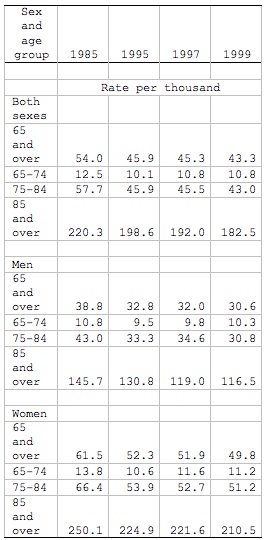 Example TableSource: Federal Interagency Forum on Aging-Related Statistics, Older Americans 2008: Key Indicators of Well-Being, Federal Interagency Forum on Aging-Related Statistics, Mar. 2008, table 35A.a. Note: Rates for 65 and over category are age-adjusted using the 2000 standard population. Beginning in 1997, population figures are adjusted for net under enumeration using the 1990 National Population Adjustment Matrix from the U.S. Census Bureau. People residing in personal care or domiciliary care homes are excluded from the numerator.FiguresAll visuals/illustrations that are not tables or musical score examples (e.g., maps, diagrams, charts, videos, podcasts, etc.) are labeled Figure or Fig.Refer to the figure in-text and provide an Arabic numeral that corresponds to the figure. Do not capitalize figure or fig.MLA does not specify alignment requirements for figures; thus, these images may be embedded as the reader sees fit. However, continue to follow basic MLA Style formatting (e.g., one-inch margins).Below the figure, provide a label name and its corresponding Arabic numeral (no bold or italics), followed by a period (e.g., Fig. 1.). Here, Figure and Fig. are capitalized.Beginning with the same line as the label and number, provide a title and/or caption as well as relevant source information in note form. If you provide source information with your illustrations, you do not need to provide this information on the Works Cited page.If full citation information is provided in the caption, use the same formatting as you would for your Works Cited page. However, names should be listed in first name, last name format.Figure ExampleIn-text reference:In an episode of Song Exploder, a podcast hosted and created by Hrishikesh Hirway, Jamila Woods and her producer Slot-A break down a song from their album, called “Baldwin,” named after the late author and civil rights activist James Baldwin (see fig. 2).Figure caption (below an embedded podcast file for a document to be viewed electronically):Fig. 2. Jamila Woods and her producer Slot-A discuss “Baldwin” from Hrishikesh Hirway; “Episode 163”; Song Exploder; SongExploder.net, 10 Jul. 2019, https://songexploder.net/jamila-woodsThe Works Cited List 
A Works Cited list is a detailed list of all the sources (journal articles, books, primary sources, documents from websites, interviews, etc.) used in preparing a paper. It appears at the end of an essay on a new page. Rather than consulting a guide for each source, construct each entry by including any available publication information in the following order (take note of what punctuation follows each section):Authors. If the work has only one author, the entry should include the author’s last name followed by a comma and then the author’s first name(s) (e.g., Hall, Daniel Currie). If there is more than one author, the second author’s name will appear in the regular form (first name[s] then surname). Use the word “and” when listing multiple authors of a single work (e.g., MacLeod, Alexander and Goran Stanivukovic). If the source has more than two authors, only list the first, followed by et al. If an author’s name has changed and they no longer use their former name in references to their work, list their current name, regardless of the name that appears in the source, and avoid using their former name in your writing.For guidelines on including author names from various cultures, see MLA Handbook, section 5.5.  If an organization is both the author and publisher, skip the author element in your entry and begin with the work’s title, to avoid redundancy. Title of source. Article and chapter titles should be placed in quotation marks; so, too, the titles of poems and short stories that appear in larger collections. Title of container, When the work cited is a piece of a larger whole, the larger volume is the container. This applies to books, as well as to the names of newspapers, magazines, and academic journals. These elements should be written in italics.Other contributors, This includes translators and editors (i.e. of an anthology or scholarly edition).Version/Volume, Number, For multivolume works, use the abbreviations “vol.” and “no.” to identify the issue (e.g., “vol. 64, no.1” — not “64.1”). If the issue is identified by month or season, record this information as part of the date element described below.Publisher, Omit business words like “Company/Co.” and “Incorporated/Inc.” For academic publishers, use U, P, and UP (for University, Press, and University Press respectively). Omit the “publisher” element for self-published works, websites whose titles are the same as the name of the publisher, and websites not involved in producing the works they make available (as these are name in the container element).Date, This refers to the year of publication. It is not necessary to list the access date for electronic sources. If there is no date available, simply leave it out rather than using “n.d.”. Location. In most cases, it is not necessary to list the city of publication for books and other print sources.Page Range.For sources found in container volumes, identify the page or page range in the works-cited entry by using the abbreviation p. or pp.Here are some things to note about the Works Cited list:Alphabetically Organize the List: Entries should be arranged in alphabetical order by authors’ last or only names. If there is no author, use the title as the element to be alphabetized. Ignore any initial A, An, or The.Hanging Indent: The first line of the entry is flush with the left margin, and all subsequent lines are indented. Double-spaced:  Similar to the body of the paper, the Works Cited list should be double-spaced.Cross-Referencing an Anthology: When listing multiple works from one anthology, it is not necessary to include the full publication details for each entry. Include a complete entry for the anthology, then add separate cross-reference entries for each individual piece. Cross-reference entries include the author’s name and the title of the piece in quotation marks, followed by the anthology editor’s name and the page numbers of the piece in question.Abbreviations: Do not abbreviate common terms like editor, edited by, translator, and review.Sample Works Cited EntriesBooksBook with one author Malton, Sara. Forgery in Nineteenth-Century Literature and Culture: Fictions of Finance from Dickens to Wilde. Palgrave Macmillan,   2009. Book with two authors Gillespie, Paula, and Neal Lerner. The Allyn and Bacon Guide to Peer Tutoring. Allyn, 2000. Book with three or more authorsWysocki, Anne Frances, et al. Writing New Media: Theory and Applications for Expanding the Teaching of Composition. Utah State UP, 2004.Book with a key contributor (editor or translator)Key contributors to a work such as editors or translators are to be included after the title unless your paper focuses on them and their scholarship (discusses, for instance, their introduction or their editorship); in that case, you would give their name in the place usually reserved for the ‘author’ element. Freud, Sigmund. Civilization and Its Discontents. Edited and translated by James Strachey, W. W. Norton, 2005.Harrison, James A., editor. The Complete Works of Edgar Allan Poe. Vol. 4, Thomas Y. Crowell, 1902. Book with no author or editorAmerican Heritage Guide to Contemporary Usage and Style. Houghton, 2005. Authored entry in an anthologyLewis, Lauren. “Learning to Lie.” The Wisdom of Old Souls, edited by Bonita Summers, Hidden, 2008, pp. 89-95. Entry in an anthology (no author)“The Battle of Maldon.” Norton Anthology of English Literature, E.T. Donaldson, translator, M. H. Abrams et al., 6th ed., vol. 1, Norton, 1993, pp. 71-75. Entire anthologyThe Norton Anthology of English Literature: The Major Authors. Edited by M. H. Abrams, et al. 6th ed., Norton, 1996. Introduction, preface, or foreword to a book Heffernan, Teresa. Introduction. In the Palaces of the Sultan, by Anna Bowman Dodd, Gorgias, 2005, pp. v-xxiv. Entry in a reference source (dictionary, encyclopedia, etc.) “Conjugate.” Merriam-Webster’s Collegiate Dictionary, 11th ed. 2003, p. 269.Reference-source entry with a named authorHulan, Renée. “Assiniwi, Bernard.” Encyclopedia of Literature in Canada, edited by William H. New, U of Toronto P, 2002.The BibleThe New Jerusalem Bible. Henry Wansbrough, general editor, Doubleday, 1985.PlaysOriginal playCloutier, Stephen. The Modern World. DaPoPo Theatre, 2005. Play in an anthologyEno, Will. “Tragedy: A Tragedy.” New Downtown Now: An Anthology of New Theater from Downtown New York, Mac Wellman and Young Jean Lee, editors, U of Minnesota P, 2006, pp. 49-71. Classical play (Shakespeare, Ancient Greek drama, etc.) in an edited edition/volumeShakespeare, William. Hamlet. Edited by Barbara A. Mowat and Paul Werstine, Washington Square, 1992.Journal Articles Article from a scholarly journal (print source)Beckford, Sharon Morgan. “‘A Geography of the Mind’: Black Canadian Women Writers as Cartographers of the Canadian Geographic Imagination.” Journal of Black Studies, vol. 38, no. 3, 2008, pp. 461-83. Article from an electronic databasePerkin, J. Russell. “Northrop Frye and Matthew Arnold.” University of Toronto Quarterly, vol. 74, no. 3, 2005, pp. 793-815.  http://doi.org/10.1353/utq.2005.0264Websites and Internet SourcesDocument on a websiteBartlett, Brian. “The Sideways 8.” The Parliamentary Poet Laureate, Library of Parliament, 2009. www.bdp.parl.gc.ca/About/Parliament/Poet/poem-selected-former-poet-laureate3-e.htmlWebsiteThe Victorian Web. Edited by George P. Landow. 2003. www.victorianweb.org/Other Types of SourcesEntry in a course packChopin, Kate. “The Story of an Hour.” Introduction to Literature Course Pack, edited by Janet Hill, Saint Mary’s U, 2008, pp. 36-37. LectureWilson, David. “Twelfth Night.” English 1205. Saint Mary’s U, 23 Nov. 2008, Halifax. Lecture.Article in a newsletterKennedy, Deborah. “Teaching Religious Texts in the University Classroom.” Teaching & Learning, vol. 18, no. 1, 2007, p. 8. Thesis or dissertationOyinsan, Olubunmi. “Healing Tongues: An Exploration of the Impact ofOrature on Literary Texts by Black Women.” Saint Mary’s U, 2006. Dissertation. Published interview Bartlett, Brian. “An Interview with Brian Bartlett.” Contemporary Verse 2, Carise Foster, interviewer, vol. 25, no. 3, 2003, pp. 24-31. Unpublished interviewMacLeod, Alexander. Interview with the author. 10 Jan. 2010. Personal communications (letters, e-mails, memos, etc.)Hardiman, Gwen. “Re: In-text citations.” Message to Jane Doe, 27 Mar. 2009. E-mail.Book reviewTakševa, Tatjana. “Review of Women and Children First: Feminism, Rhetoric, and Public Policy.” Journal of the Association for Research in Mothering, edited by Sharon M. Meagher and Patrice DiQuinzio, vol. 8, no. 1, 2006, pp. 361-362. Magazine articleCurtis, Wayne. “All the Street’s a Stage.” The Atlantic, Mar. 2009. pp. 14-16. Newspaper articleMcTernan, John. “Robbie Burns at 250.” The Globe and Mail, 24 Jan. 2009. F8. FilmPride and Prejudice. Directed by Joe Wright, Universal Studios, 2005.Video or audio recording“Mythical Horses: Crash Course World Mythology #37.” YouTube, uploaded by CrashCourse, 17 Dec. 2017, www.youtube.com/watch?v=klXMVUR-Y7QDiMeo, Nate. “Episode 77: Butterflies.” the memory palace, 27 Oct. 2015. thememorypalace.us/butterflies/ Government publicationAn Economic Report on the Canadian Film and Television Production Industry – Profile 2009, Canadian Film and Television Production Association, 2009. Brochure, pamphlet, or press releaseSaint George’s Friends of Clemente Society. Halifax Humanities 101 Presents: Odyssey Live!, 2020.  Sample PaperNelson MacDonaldProfessor English	ENGL 1000.1A 20 July 2009A True Expression of Trauma: An Examination of Absurdity and History in Samuel Beckett’s EndgameIn the essay “Close-Ups,” Adam Phillips declares that any “coherent account a person can give of their history is, by definition, a defensive account,” because a “modern person distances themselves from their history through narrative coherence and plausibility” (149). It is this exact idea that “[a] good story is bad history” which Samuel Beckett responds to in Endgame. As Phillips explains, it is impossible to write a “coherent, intelligible narrative about events that rendered people vague, incoherent, numbed and hurried” (148). How can one write a true history of events like the Holocaust, the bombing of Hiroshima, the American slave trade, or the Irish famine without communicating the very absurdity of them? Beckett is a playwright who was motivated by some form of this question; accordingly, his works express “the senselessness of the human condition and the inadequacy of the rational approach” (Theatre of the Absurd 17). In Endgame, Beckett does not allude to historical events; rather, he evokes the incoherence and absurdity of having experienced them purely through the formal elements of the play.  These formal elements include the use of repetition, the failure of language to convey meaning, and the use of questions.	Beckett begins Endgame with a repetitive speech that immediately communicates the notion of absurdity to the reader:	CLOV (fixed gaze, tonelessly):	Finished, it’s finished, nearly finished, it must be nearly finished.	(Pause)	Grain upon grain, one by one, and one day, suddenly, there’s	A heap, a little heap, the impossible heap. (1)In these lines, the word that starts each sentence also appears in the middle and the end. Clov’s multiple repetitions make his speech seem almost circular in nature and, therefore, unintelligible to the reader.… [section continues]	Beckett continues to evoke incoherence by revealing how language continually fails witnesses of catastrophic events. For example, Hamm struggles to find the words to discuss the post-apocalyptic world that he inhabits:		HAMM: Do you not think this has gone on long enough?		CLOV:  Yes!		(Pause.)		What?HAMM: This…this…thing. (45, emphasis added)Hamm’s inability to identify the world he lives in as anything more than “this” or “thing” is indicative of the problem of translating the true spirit of traumatic events into words… [section continues]	Phillips concludes “Close-Ups” by leaving the reader with the question of “how to historicize too-closeness” (149). In Endgame, Beckett seems to propose that the key to telling the truth about the traumatic events we experience is to communicate the absolute absurdity of them.He evokes the true feelings of events like the Holocaust and the Irish Famine not by attempting to situate them in a coherent and plausible narrative, but by writing a babbling, vague, disconnected, and repetitive play about people who experienced some unknown tragedy and are left unable to explain it or even name it. Ultimately, one is left to wonder whether or not Endgame, and not Steven Speilberg’s Schindler’s List or Roméo Dallaire’s Shake Hands with the Devil, should be revered as the most authentic account of every atrocity in human history.Works CitedBeckett, Samuel. Endgame. Grove Press, 1958. Esslin, Martin. Absurd Drama. Penguin, 1969.—. The Theatre of the Absurd. Eyre & Spottiswoode, 1966.Phillips, Adam. “Close-ups.” History Workshop Journal, vol. 57, no. 1, 2004, pp. 142-149. Further Guides to MLA Style and Writing AssistanceMLA Handbook. 9th ed., Modern Language Association of America, 2021. Purdue OWL. “MLA Formatting and Style Guide.” The Purdue OWL, Purdue U Writing Lab, 11 Jan. 2010. https://owl.english.purdue.edu/owl/The Writing Centre, in Room 115 of the Burke Building on Saint Mary’s campus, has many writing guides and style manuals to help students. In addition, we offer tutoring services for help with essays and all other types of writing assignments.  Online writing guides are also available. To book an appointment or for more information, please contact us:The Writing CentreBurke 115Tel: (902) 491-6202writing@smu.cahttp://www.studio.smu.ca/wc-home/